Регистрация участников семинара-практикума: 09.00 -09.30Режим работы: 09.30 – 13.00Участники: педагогические работники ДОУ, члены Правления Саратовского областного отделения общественной организации «Педагогическое общество России»Программа регионального семинара-практикума«Приобщение детей дошкольного возраста к искусству в рамках реализации основной образовательной программы дошкольного образования»Подлинную красоту воспринимает только чистая, прекрасная душа. Душа ребенка…                                                  Э. МежелайтисЯ – педагог: творец и многогранник, с истоками добра, теплом души.И за руку со мной в страну познаний шагают без сомненья малыши.И каждый час, и каждую минуту осознаю ответственность свою,Из детских душ таинственных и хрупких шедевр неповторимый создаю…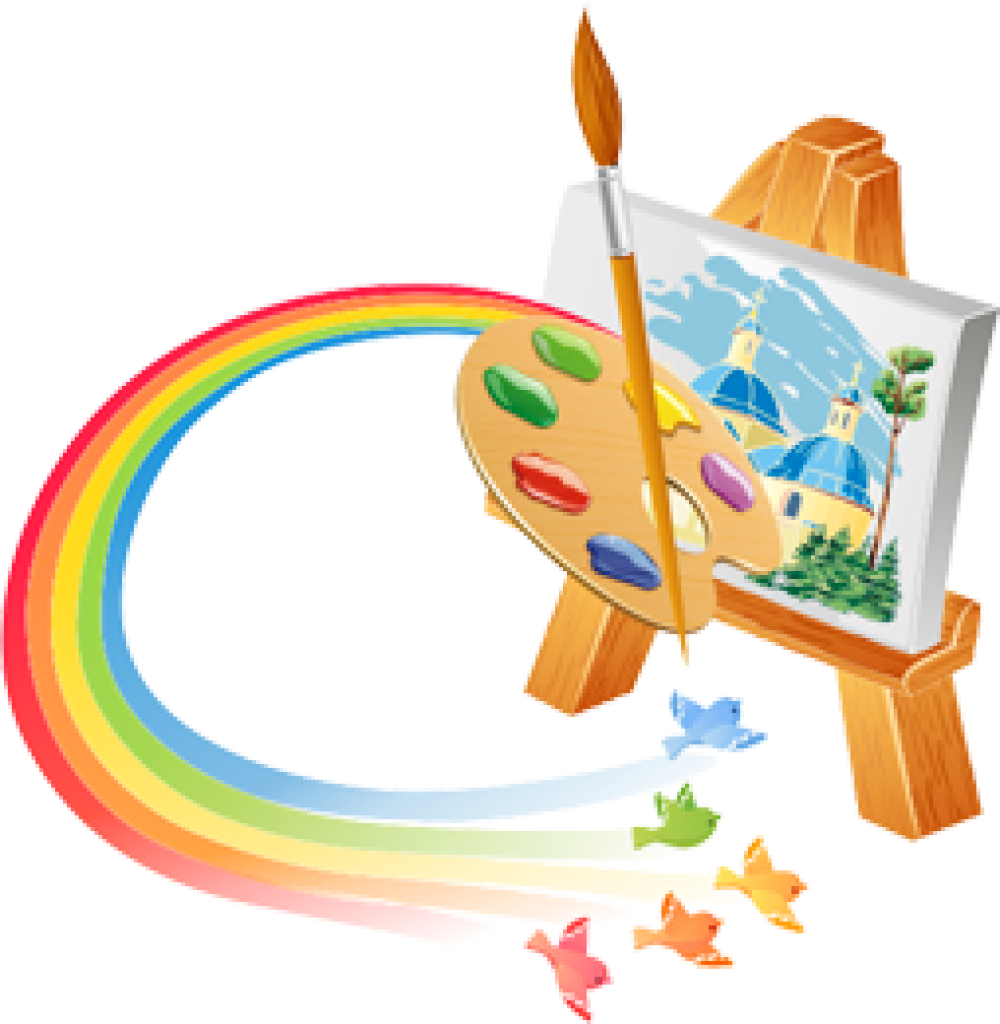 Место проведения: МДОУ «Детский сад № 67» г. Энгельса       413105, г. Энгельс, 1 Микрорайон, дом 10, Тел. 8(453) 55-30-21E-mail:MDOY-67@yandex.ruСсылка на официальный сайт:http://dou67.engels-edu.ruСотовый телефон:89179851858 (Марина Вениаминовна)Проезд:от остановки Железнодорожный вокзал, троллейбус 109 до остановкиЗАО «Тролза» (конечная).От остановки перейти дорогу к СОШ №29, обойти школу слева, дойти до магазина Магнит, идти вдоль здания до ларька «Овощи, фрукты» повернуть направо и идти прямо до калитки детского сада.Саратовское областное отделение общественной организации«Педагогическое общество России»Комитет по образованию администрации Энгельсского муниципального района Саратовской областиМуниципальное дошкольное образовательное учреждение«Детский сад № 67» Энгельсского муниципального района Саратовской областиРегиональный семинар - практикум«Приобщение детей дошкольного возраста к искусству в рамках реализации ООП ДО»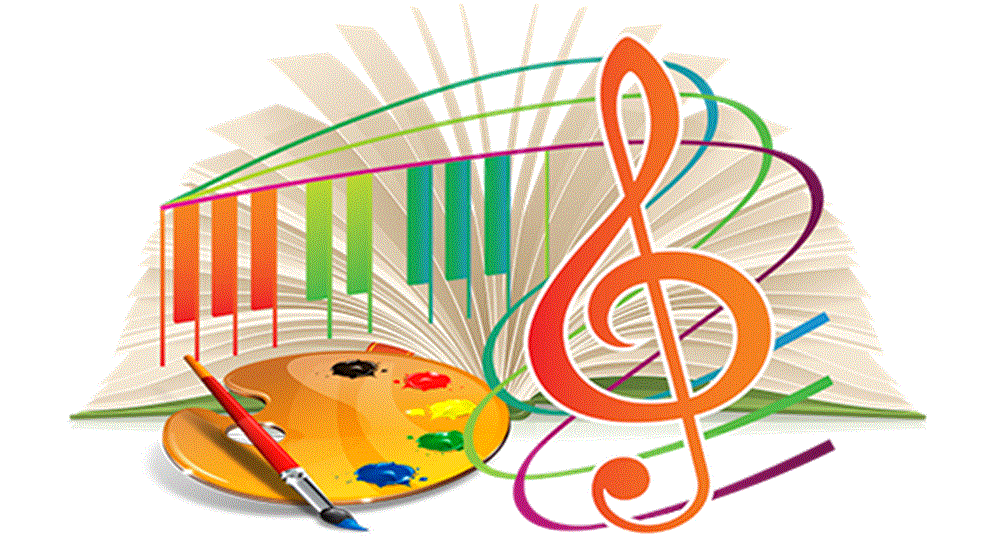 27 октября 2022 г.г. ЭнгельсВремяСодержаниеОтветственный9.00-9.30Регистрация участников. Посещение русской народной избы. Обзорная экскурсия по экспозиции «Декоративно-прикладное искусство»Нищенкова Оксана Вениаминовна, учитель-дефектолог, Юрова Марина Анатольевна, воспитатель МДОУ «Детский сад № 67»9.30-9.35Открытие семинара-практикумаЦикунов Сергей Юрьевич, заместитель председателя Саратовского областного отделения общественной организации «Педагогическое общество России»9.35-9.40Приветствие участников семинара Представитель комитета по образованию администрации ЭМР9.40-9.45Визитная карточка МДОУ «Детский сад № 67» Энгельсского муниципального района Саратовской областиГаах Евгения Васильевна, заведующий  МДОУ «Детский сад № 67»Путешествие в мир изобразительного искусства. ЖивописьПутешествие в мир изобразительного искусства. ЖивописьПутешествие в мир изобразительного искусства. Живопись9.45-9.55Деловая игра «Азбука живописи»Конониренко Марина Вениаминовна, старший воспитатель  МДОУ «Детский сад № 67»9.55-10.15Открытый показ игровой обучающей ситуации «Искусство натюрморта» с детьми подготовительной к школе группыМедведева Елена Брониславовна, воспитатель МДОУ «Детский сад № 67»Путешествие в мир декоративно-прикладного искусстваПутешествие в мир декоративно-прикладного искусстваПутешествие в мир декоративно-прикладного искусства10.15-10.20Сообщение из опыта работы «Лэпбук как средство приобщения детей дошкольного возраста к декоративно-прикладному искусству»Ивахненко Людмила Ивановна, воспитатель, Желудкова Лариса Альбертовна, старший воспитатель МДОУ «Детский сад №21» Октябрьского района г. Саратова10.20-10.35Игровая обучающая программа «В гостях у жостовских мастеров»Гончарова Ирина Викторовна, педагог-психолог, Бегушева Эльвира Рустямовна, Вьюркова Елена Викторовна воспитатели  МДОУ «Детский сад № 67»10.35-10.40Танцевальная композиция «Золотая хохлома»Лукина ЗульфидаЭнверовна, инструктор по физической культуре  МДОУ «Детский сад № 67»10.40-10.55Интерактивная игра-викторина «Народная игрушка»Стаценко Татьяна Петровна, учитель-логопед  МДОУ «Детский сад № 67»10.55-11.10Видео гостиная. Фрагмент НОД  Рисование «Купавка – цветок счастья» (по мотивам городецкой росписи) с детьми группы компенсирующей направленностиШалина Людмила Николаевна, воспитатель МДОУ «Детский сад № 66»ВремяМероприятиеОтветственныйПутешествие в мир словесного искусстваПутешествие в мир словесного искусстваПутешествие в мир словесного искусства11.10-11.20Сообщение  с элементами деловой игры  «Виды и жанры литературы»Стрельникова Елена Васильевна,  учитель-дефектолог  МАДОУ «Детский сад № 21»11.20-11.30Панорамное занятие с педагогами «Анализ художественного произведения с использованием технологии ТРИЗ-РТВ»Катушева Елена Владимировна,  старший воспитатель МАДОУ «Детский сад № 18»Путешествие в мир музыкального искусстваПутешествие в мир музыкального искусстваПутешествие в мир музыкального искусства11.30-11.40Сообщение  с элементами деловой игры  «Музыкальное искусство как средство эстетического воспитания»Макарова Александра Евгеньевна, музыкальный руководитель; Нарусланова Татьяна Сергеевна, музыкальный руководитель МДОУ «Детский сад № 71»11.40-12.00Кофе-брейкКонониренко Марина Вениаминовна, старший воспитатель  МДОУ «Детский сад № 67»Путешествие в мир русской народной культурыПутешествие в мир русской народной культурыПутешествие в мир русской народной культуры12.00-12.15Мастер-класс по изготовлению жаворонкаИбрагимова Татьяна Сергеевна, воспитатель МДОУ «Детский сад с. Заветное»12.15-12.20Видео гостиная. Показ проведения русской народной игры с пением «Как на тоненький ледок» в подготовительной к школе группеЮрова Марина Анатольевна, воспитатель МАДОУ «Детский сад № 67»12.20-12.35Мастер-класс по изготовлению куклы-колокольчика – оберега хорошего настроения и добрых вестейЦыкало Марьяна Александровна, воспитатель МАДОУ «Детский сад № 18»12.35-12.40РефлексияГаах Евгения Васильевна, заведующий  МДОУ «Детский сад № 67»12.40-12.50Подведение итогов, обмен мнениямиСалмова Людмила Николаевна, член Правления Саратовского областного отделения общественной организации «Педагогическое общество России»12.50-13.00НаграждениеЦикунов Сергей Юрьевич, заместитель председателя Саратовского областного отделения общественной организации «Педагогическое общество России»13.00Вручение сертификатов участникам семинараКонониренко Марина Вениаминовна, старший воспитатель  МДОУ «Детский сад № 67»